Practice Problems – Short Documentation (24 points)
For these 6 problems, the Given, Find, and Solution are the only required documentation.For the next six problems, determine the following: Note: Do not use the angles given in the figuresθpσp1 σp2 θτ_maxτmax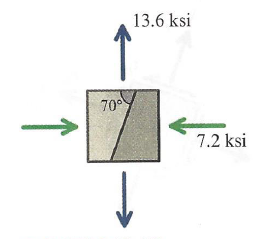 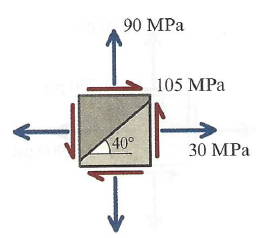 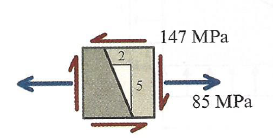 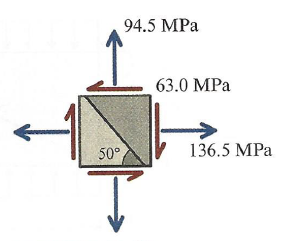 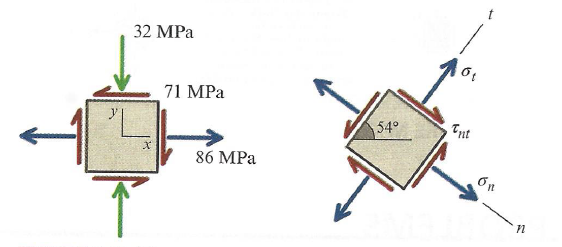 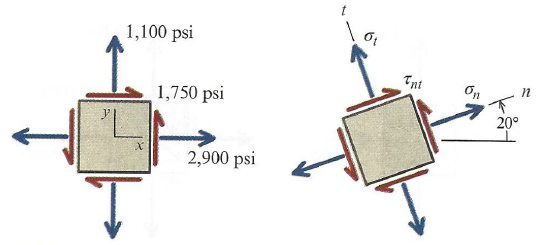 